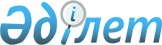 О бюджете Акмайнского сельского округа на 2018-2020 годы
					
			С истёкшим сроком
			
			
		
					Решение Шиелийского районного маслихата Кызылординской области от 27 декабря 2017 года № 19/3. Зарегистрировано Департаментом юстиции Кызылординской области 9 января 2018 года № 6140. Прекращено действие в связи с истечением срока
      В соответствии со статьей 9-1 Бюджетного кодекса Республики Казахстан от 4 декабря 2008 года, статьей 6 Закона Республики Казахстан от 23 января 2001 года "О местном государственном управлении и самоуправлении в Республике Казахстан", Шиелийский районный маслихат РЕШИЛ:
      1. Утвердить бюджет Акмайнского сельского округа на 2018-2020 годы согласно приложению 1, в том числе на 2018 год в следующих объемах:
      1) доходы - 78 925 тысяч тенге, в том числе:
      по налоговым поступлениям - 2 365 тысяч тенге;
       по неналоговым поступлениям - 110 тысяч тенге;
       по поступлениям от продажи основного капитала - 0;
       по поступлениям трансфертов - 76 450 тысяч тенге;
      2) затраты - 78 925 тысяч тенге;
      3) чистое бюджетное кредитование - 0;
      бюджетные кредиты - 0;
      погашение бюджетных кредитов - 0;
      4) сальдо по операциям с финансовыми активами - 0;
      приобретение финансовых активов - 0;
      поступления от продажи финансовых активов государства - 0;
      5) дефицит бюджета (профицит) -0;
      6) финансирование дефицита бюджета (использование профицита) - 0;
      поступление займов - 0;
      погашение займов - 0;
      используемые остатки бюджетных средств - 0.
      Сноска. Пункт 1 - в редакции решения Шиелийского районного маслихата Кызылординской области от 14.11.2018 № 31/3 (вводится в действие с 01.01.2018).


      2. Объем субвенций за 2018 год передаваемый из районного бюджета в бюджет сельского округа 57 291 тыс.тенге 
      3. Настоящее решение вводится в действие с 1 января 2018 года и подлежит официальному опубликованию. Бюджет сельского округа Акмая на 2018 год
      Сноска. Приложение 1 - в редакции решения Шиелийского районного маслихата Кызылординской области от 14.11.2018 № 31/3 (вводится в действие с 01.01.2018). Бюджет сельского округа Акмая на 2019 год Бюджет сельского округа Акмая на 2020 год
					© 2012. РГП на ПХВ «Институт законодательства и правовой информации Республики Казахстан» Министерства юстиции Республики Казахстан
				
      Председатель сессии Шиелийского
районного маслихата

П. Маханбет

      Секретарь Шиелийского
районного маслихата

Б. Сыздык
Приложение 1 к решению Шиелийского районного маслихата от "27" декабря 2017 года №19/3 
Категория
Категория
Категория
Категория
Категория
Сумма, тысяч тенге
Класс
Класс
Класс
Класс
Сумма, тысяч тенге
Подкласс
Подкласс
Подкласс
Сумма, тысяч тенге
Специфика
Специфика
Сумма, тысяч тенге
Наименование
Наименование
Сумма, тысяч тенге
1.Доходы
1.Доходы
78925
1
Налоговые поступления
Налоговые поступления
2365
01
Подоходный налог
Подоходный налог
445
2
Индивидуальный подоходный налог
Индивидуальный подоходный налог
445
04
Hалоги на собственность
Hалоги на собственность
1920
1
Hалоги на имущество
Hалоги на имущество
38
3
Земельный налог
Земельный налог
170
4
Hалог на транспортные средства
Hалог на транспортные средства
1712
2
Неналоговые поступления
Неналоговые поступления
110
04
Штрафы, пени, санкции, взыскания, налагаемые государственными учреждениями, финансируемыми из государственного бюджета, а также содержащимися и финансируемыми из бюджета (сметы расходов) Национального Банка Республики Казахстан
Штрафы, пени, санкции, взыскания, налагаемые государственными учреждениями, финансируемыми из государственного бюджета, а также содержащимися и финансируемыми из бюджета (сметы расходов) Национального Банка Республики Казахстан
50
1
Штрафы, пени, санкции, взыскания, налагаемые государственными учреждениями, финансируемыми из государственного бюджета, а также содержащимися и финансируемыми из бюджета (сметы расходов) Национального Банка Республики Казахстан, за исключением поступлений от организаций нефтяного сектора
Штрафы, пени, санкции, взыскания, налагаемые государственными учреждениями, финансируемыми из государственного бюджета, а также содержащимися и финансируемыми из бюджета (сметы расходов) Национального Банка Республики Казахстан, за исключением поступлений от организаций нефтяного сектора
50
06
Прочие неналоговые поступления
Прочие неналоговые поступления
60
1
Прочие неналоговые поступления
Прочие неналоговые поступления
60
3
Поступления от продажи основного капитала
Поступления от продажи основного капитала
0
4
Поступления трансфертов 
Поступления трансфертов 
76450
02
Трансферты из вышестоящих органов государственного управления
Трансферты из вышестоящих органов государственного управления
76450
3
Трансферты из районного (города областного значения) бюджета
Трансферты из районного (города областного значения) бюджета
76450
Функциональная группа 
Функциональная группа 
Функциональная группа 
Функциональная группа 
Функциональная группа 
Сумма, тысяч тенге
Функциональная подгруппа
Функциональная подгруппа
Функциональная подгруппа
Функциональная подгруппа
Сумма, тысяч тенге
Администратор бюджетных программ
Администратор бюджетных программ
Администратор бюджетных программ
Сумма, тысяч тенге
Программа
Программа
Сумма, тысяч тенге
Наименование
Сумма, тысяч тенге
2.Затраты
78925
01
Государственные услуги общего характера
44445
1
Представительные, исполнительные и другие органы, выполняющие общие функции государственного управления
44445
124
Аппарат акима города районного значения, села, поселка, сельского округа
44445
001
Услуги по обеспечению деятельности акима города районного значения, села, поселка, сельского округа
16222
022
Капитальные расходы государственного органа
28223
06
Социальная помощь и социальное обеспечение
1662
2
Социальная помощь
1662
124
Аппарат акима города районного значения, села, поселка, сельского округа
1662
003
Оказание социальной помощи нуждающимся гражданам на дому
1662
07
Жилищно-коммунальное хозяйство
5320
3
Благоустройство населенных пунктов
5320
124
Аппарат акима города районного значения, села, поселка, сельского округа
5320
008
Освещение улиц в населенных пунктах
3236
011
Благоустройство и озеленение населенных пунктов
2084
08
Культура, спорт, туризм и информационное пространство
15397
1
Культура, спорт, туризм и информационное пространство
15397
124
Аппарат акима города районного значения, села, поселка, сельского округа
15397
006
Поддержка культурно-досуговой работы на местном уровне
15397
3.Чистое бюджетное кредитование
0
4. Сальдо по операциям с финансовыми активами
0
5. Дефицит (профицит) бюджета
0
6. Финансирование дефицита (использование профицита) бюджета
0
7
Поступление займов
0
16
Погашение займов
0
8
Используемые остатки бюджетных средств
0
1
Остатки бюджетных средств
0
1
Свободные остатки бюджетных средств
0Приложение 2 к решению Шиелийского районного маслихата от "27" декабря 2017 года №19/3 
Категория
Категория
Категория
Категория
Категория
Сумма, тысяч тенге
Класс
Класс
Класс
Класс
Сумма, тысяч тенге
Подкласс
Подкласс
Подкласс
Сумма, тысяч тенге
Специфика
Специфика
Сумма, тысяч тенге
Наименование
Наименование
Сумма, тысяч тенге
1.Доходы
1.Доходы
63507
1
Налоговые поступления
Налоговые поступления
2088
01
Подоходный налог
Подоходный налог
33
2
Индивидуальный подоходный налог
Индивидуальный подоходный налог
33
04
Hалоги на собственность
Hалоги на собственность
2054
1
Hалоги на имущество
Hалоги на имущество
41
3
Земельный налог
Земельный налог
182
4
Hалог на транспортные средства
Hалог на транспортные средства
1832
2
Неналоговые поступления
Неналоговые поступления
118
01
Доходы от государственной собственности
Доходы от государственной собственности
64
5
Доходы от аренды имущества, находящегося в государственной собственности
Доходы от аренды имущества, находящегося в государственной собственности
64
04
Штрафы, пени, санкции, взыскания, налагаемые государственными учреждениями, финансируемыми из государственного бюджета, а также содержащимися и финансируемыми из бюджета (сметы расходов) Национального Банка Республики Казахстан
Штрафы, пени, санкции, взыскания, налагаемые государственными учреждениями, финансируемыми из государственного бюджета, а также содержащимися и финансируемыми из бюджета (сметы расходов) Национального Банка Республики Казахстан
54
1
Штрафы, пени, санкции, взыскания, налагаемые государственными учреждениями, финансируемыми из государственного бюджета, а также содержащимися и финансируемыми из бюджета (сметы расходов) Национального Банка Республики Казахстан, за исключением поступлений от организаций нефтяного сектора
Штрафы, пени, санкции, взыскания, налагаемые государственными учреждениями, финансируемыми из государственного бюджета, а также содержащимися и финансируемыми из бюджета (сметы расходов) Национального Банка Республики Казахстан, за исключением поступлений от организаций нефтяного сектора
54
3
Поступления от продажи основного капитала
Поступления от продажи основного капитала
0
4
Поступления трансфертов 
Поступления трансфертов 
61301
02
Трансферты из вышестоящих органов государственного управления
Трансферты из вышестоящих органов государственного управления
61301
3
Трансферты из районного (города областного значения) бюджета
Трансферты из районного (города областного значения) бюджета
61301
Функциональная группа 
Функциональная группа 
Функциональная группа 
Функциональная группа 
Функциональная группа 
Сумма, тысяч тенге
Функциональная подгруппа
Функциональная подгруппа
Функциональная подгруппа
Функциональная подгруппа
Сумма, тысяч тенге
Администратор бюджетных программ
Администратор бюджетных программ
Администратор бюджетных программ
Сумма, тысяч тенге
Программа
Программа
Сумма, тысяч тенге
Наименование
Сумма, тысяч тенге
2.Затраты
63507
01
Государственные услуги общего характера
14853
1
Представительные, исполнительные и другие органы, выполняющие общие функции государственного управления
14853
124
Аппарат акима города районного значения, села, поселка, сельского округа
14853
001
Услуги по обеспечению деятельности акима города районного значения, села, поселка, сельского округа
14853
06
Социальная помощь и социальное обеспечение
1778
2
Социальная помощь
1778
124
Аппарат акима города районного значения, села, поселка, сельского округа
1778
003
Оказание социальной помощи нуждающимся гражданам на дому
1778
07
Жилищно-коммунальное хозяйство
1430
3
Благоустройство населенных пунктов
1430
124
Аппарат акима города районного значения, села, поселка, сельского округа
1430
008
Освещение улиц в населенных пунктах
1002
009
Обеспечение санитарии населенных пунктов
0
011
Благоустройство и озеленение населенных пунктов
428
08
Культура, спорт, туризм и информационное пространство
9838
1
Культура, спорт, туризм и информационное пространство
9838
124
Аппарат акима города районного значения, села, поселка, сельского округа
9838
006
Поддержка культурно-досуговой работы на местном уровне
9838
3.Чистое бюджетное кредитование
0
4. Сальдо по операциям с финансовыми активами
0
5. Дефицит (профицит) бюджета
0
6. Финансирование дефицита (использование профицита) бюджета
0Приложение 3 к решению Шиелийского районного маслихата от "27" декабря 2017 года №19/3 
Категория
Категория
Категория
Категория
Категория
Сумма, тысяч тенге
Класс
Класс
Класс
Класс
Сумма, тысяч тенге
Подкласс
Подкласс
Подкласс
Сумма, тысяч тенге
Специфика
Специфика
Сумма, тысяч тенге
Наименование
Наименование
Сумма, тысяч тенге
1.Доходы
1.Доходы
67952
1
Налоговые поступления
Налоговые поступления
2234
01
Подоходный налог
Подоходный налог
35
2
Индивидуальный подоходный налог
Индивидуальный подоходный налог
35
04
Hалоги на собственность
Hалоги на собственность
2198
1
Hалоги на имущество
Hалоги на имущество
44
3
Земельный налог
Земельный налог
195
4
Hалог на транспортные средства
Hалог на транспортные средства
1960
2
Неналоговые поступления
Неналоговые поступления
126
01
Доходы от государственной собственности
Доходы от государственной собственности
69
5
Доходы от аренды имущества, находящегося в государственной собственности
Доходы от аренды имущества, находящегося в государственной собственности
69
04
Штрафы, пени, санкции, взыскания, налагаемые государственными учреждениями, финансируемыми из государственного бюджета, а также содержащимися и финансируемыми из бюджета (сметы расходов) Национального Банка Республики Казахстан
Штрафы, пени, санкции, взыскания, налагаемые государственными учреждениями, финансируемыми из государственного бюджета, а также содержащимися и финансируемыми из бюджета (сметы расходов) Национального Банка Республики Казахстан
57
1
Штрафы, пени, санкции, взыскания, налагаемые государственными учреждениями, финансируемыми из государственного бюджета, а также содержащимися и финансируемыми из бюджета (сметы расходов) Национального Банка Республики Казахстан, за исключением поступлений от организаций нефтяного сектора
Штрафы, пени, санкции, взыскания, налагаемые государственными учреждениями, финансируемыми из государственного бюджета, а также содержащимися и финансируемыми из бюджета (сметы расходов) Национального Банка Республики Казахстан, за исключением поступлений от организаций нефтяного сектора
57
3
Поступления от продажи основного капитала
Поступления от продажи основного капитала
0
4
Поступления трансфертов 
Поступления трансфертов 
65592
02
Трансферты из вышестоящих органов государственного управления
Трансферты из вышестоящих органов государственного управления
65592
3
Трансферты из районного (города областного значения) бюджета
Трансферты из районного (города областного значения) бюджета
65592
Функциональная группа 
Функциональная группа 
Функциональная группа 
Функциональная группа 
Функциональная группа 
Сумма, тысяч тенге
Функциональная подгруппа
Функциональная подгруппа
Функциональная подгруппа
Функциональная подгруппа
Сумма, тысяч тенге
Администратор бюджетных программ
Администратор бюджетных программ
Администратор бюджетных программ
Сумма, тысяч тенге
Программа
Программа
Сумма, тысяч тенге
Наименование
Сумма, тысяч тенге
2.Затраты
67952
01
Государственные услуги общего характера
15892
1
Представительные, исполнительные и другие органы, выполняющие общие функции государственного управления
15892
124
Аппарат акима города районного значения, села, поселка, сельского округа
15892
001
Услуги по обеспечению деятельности акима города районного значения, села, поселка, сельского округа
15892
06
Социальная помощь и социальное обеспечение
1903
2
Социальная помощь
1903
124
Аппарат акима города районного значения, села, поселка, сельского округа
1903
003
Оказание социальной помощи нуждающимся гражданам на дому
1903
07
Жилищно-коммунальное хозяйство
1530
3
Благоустройство населенных пунктов
1530
124
Аппарат акима города районного значения, села, поселка, сельского округа
1530
008
Освещение улиц в населенных пунктах
1072
009
Обеспечение санитарии населенных пунктов
0
011
Благоустройство и озеленение населенных пунктов
458
08
Культура, спорт, туризм и информационное пространство
10526
1
Культура, спорт, туризм и информационное пространство
10526
124
Аппарат акима города районного значения, села, поселка, сельского округа
10526
006
Поддержка культурно-досуговой работы на местном уровне
10526
3.Чистое бюджетное кредитование
0
4. Сальдо по операциям с финансовыми активами
0
5. Дефицит (профицит) бюджета
0
6. Финансирование дефицита (использование профицита) бюджета
0